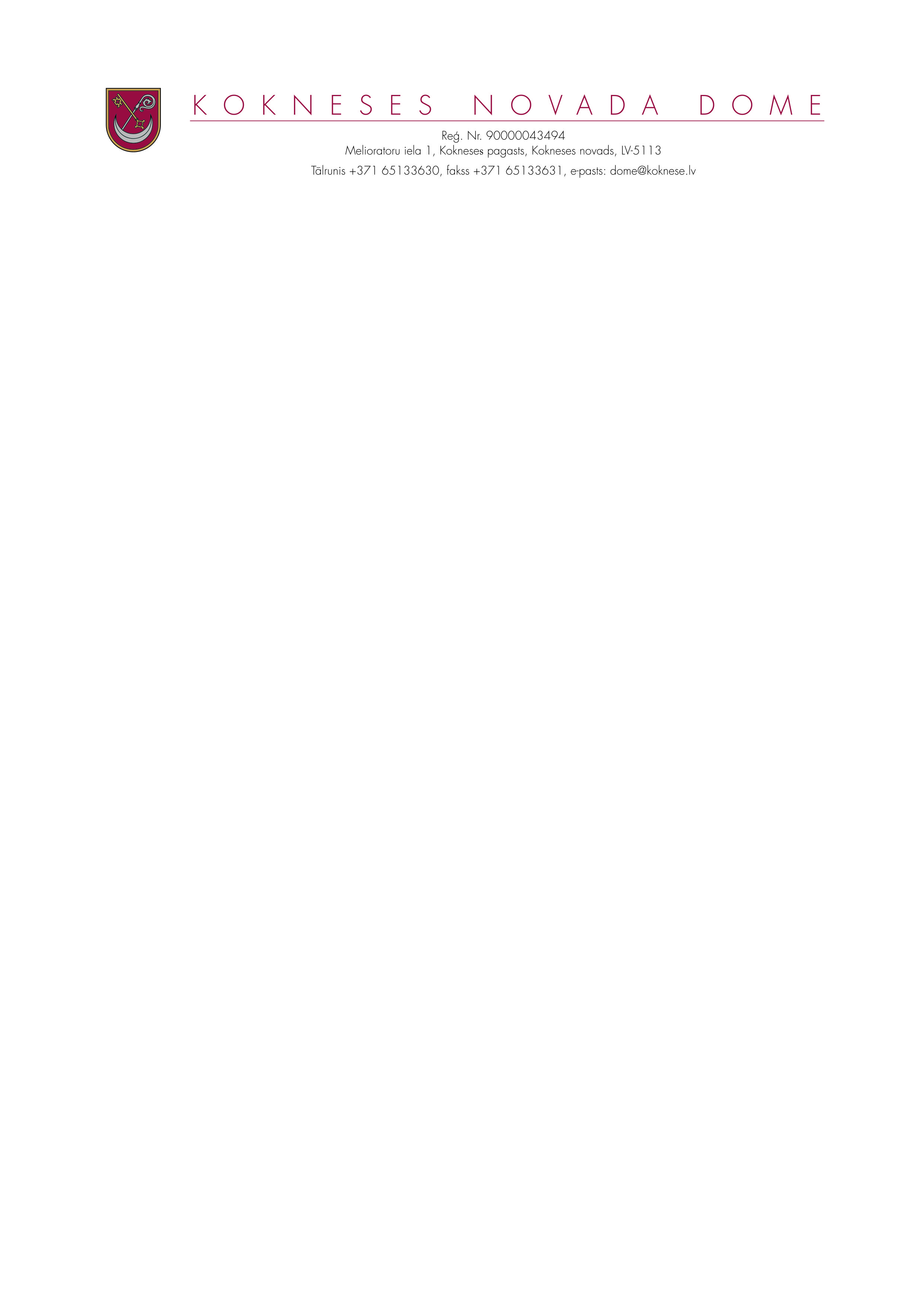 DOMES SĒDES  LĒMUMSKokneses novada Kokneses pagastā2017.gada 25.oktobrī									Nr.138.9Par atkritumu apsaimniekošanas maksas apstiprināšanu_____________________________________________________________________________________________________2016.gada 15.decembrī Saeima pieņēma grozījumus “Dabas resursu nodokļa likumā”, kas paredz, ka no 2017.gada 1.janvāra tiek būtiski paaugstināts Dabas resursu nodoklis, nosakot, ka likme par vienas tonnas sadzīves atkritumu apglabāšanu pieaugs no 25,00 euro  uz  35,00 euro ar augšupejošu soli. 2017.gada 13.oktobrī  Kokneses novada domē saņemta atkritumu apsaimniekotāja  SIA “ Clean R” vēstule ar normatīvo aktu pamatojumu un lūgumu apstiprināt izmaiņas apsaimniekošanas maksā  Kokneses novada administratīvajā teritorijā,  nosakot to no 2018.gada 1. janvāra  līdz 2018.gada 31. decembrim 15,59 euro/m3. Pamatojoties uz augstāk minēto, Kokneses novada domes 2011.gada 31.augusta saistošo noteikumu Nr. 8” Sadzīves atkritumu apsaimniekošanas noteikumi  Kokneses novada” 36.punkta 36.3 apakšpunktu,11.5. apakšpunktu , 2013.gada 6.jūnijā noslēgto Līgumu Nr. 1-16.1/89 “ Par atkritumu apsaimniekošanu Kokneses novada administratīvajā teritorijā” 3.4. punktu, Atkritumu apsaimniekošanas likuma  Pārejas noteikumu 36.punktu , ņemot vērā Finanšu un attīstības pastāvīgās komitejas,   18.10.2017. ieteikumu , atklāti balsojot, PAR 12 (Ilgonis Grunšteins, Aigars Kalniņš, Dāvis Kalniņš, Pēteris Keišs, Jānis Krūmiņš, Rihards Krauklis,  Henriks Ločmelis, Ivars Māliņš, , Edgars Mikāls, Gita Rūtiņa, Valdis Silovs, Dainis Vingris) , PRET-nav, ATTURAS- nav, Kokneses novada dome NOLEMJ:1.Apstiprināt sadzīves atkritumu apsaimniekošanas maksu , nosakot to no 2018.gada 1. janvāra līdz 2018.gada 31. decembrim 15,59 euro/m3.2.Lēmumu publicēt Kokneses novada bezmaksas  laikrakstā “Kokneses Novada Vēstis”  un Kokneses novada mājas lapā www koknese.lv    . Sēdes vadītājs,domes  priekšsēdētājs         								D.VingrisDOKUMENTS IR PARAKSTĪTS AR DROŠU ELEKTRONISKO PARAKSTU UN SATUR LAIKA ZĪMOGU